法律関連クライアントのデータ収集フォーム テンプレート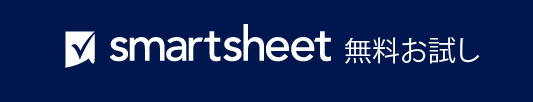 相談日担当アソシエイト前回のクライアント ステータス紹介元クライアント情報クライアント情報姓名ミドル ネーム/
イニシャル別名米国市民権の
ステータス国籍 
(米国でない場合)生年月日出生地社会保障番号運転免許証番号現住所自宅電話携帯番号勤務先電話番号メール アドレス連絡への同意法的連絡のための希望連絡方法法的連絡のための希望連絡方法上記住所への書類の送付をご希望ですか？
(希望しない場合は、別の住所をご提供ください。)上記住所への書類の送付をご希望ですか？
(希望しない場合は、別の住所をご提供ください。)雇用情報雇用情報現在の雇用者役職勤務先住所年収配偶者の氏名 
(該当する場合は、
旧姓も含める):配偶者の生年月日配偶者の雇用者配偶者の住所 
(ご自身の住所と異なる場合)事案情報の正規受領者事案情報の正規受領者事案情報の正規受領者フル ネーム関係連絡先情報法的事項法的事項法的問題に関する説明法的問題に関する説明法的代理人の目標法的代理人の目標その他の関係者に関する情報 (氏名、関係、連絡先情報)その他の関係者に関する情報 (氏名、関係、連絡先情報)その他の関係者に関する情報 (氏名、関係、連絡先情報)その他の関係者に関する情報 (氏名、関係、連絡先情報)緊急性 (5 を非常に重要として、1 ～ 5 の間で評価してください)緊急性 (5 を非常に重要として、1 ～ 5 の間で評価してください)関連書類はありますか？(「はい」の場合、説明してくだ
さい。)関連書類はありますか？(「はい」の場合、説明してくだ
さい。)現在、弁護士が代理人を務めていますか？現在、弁護士が代理人を務めていますか？追加の弁護士を求める理由 (該当する場合)追加の弁護士を求める理由 (該当する場合)現在の弁護士の氏名現在の弁護士の氏名現在の法律事務所の名前現在の法律事務所の名前追加情報追加情報その他の備考その他の備考– 免責条項 –Smartsheet がこの Web サイトに掲載している記事、テンプレート、または情報などは、あくまで参考としてご利用ください。Smartsheet は、情報の最新性および正確性の確保に努めますが、本 Web サイトまたは本 Web サイトに含まれる情報、記事、テンプレート、あるいは関連グラフィックに関する完全性、正確性、信頼性、適合性、または利用可能性について、明示または黙示のいかなる表明または保証も行いません。かかる情報に依拠して生じたいかなる結果についても Smartsheet は一切責任を負いませんので、各自の責任と判断のもとにご利用ください。